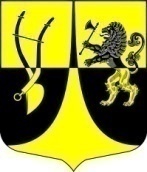 АдминистрацияМуниципального образования«Пустомержское сельское поселение»Кингисеппского муниципального района Ленинградской области                                                              ПОСТАНОВЛЕНИЕот 23.06.2022 г. № 101О перечне муниципальных программ МО «Пустомержское сельское поселение»Кингисеппского муниципального района Ленинградской области на 2023 год и на плановый период 2024 и 2025 годовВ соответствии со статьей 179 Бюджетного кодекса Российской Федерации Федеральным законом от 06.10.2003 года № 131-ФЗ «Об общих принципах организации местного самоуправления в Российской Федерации», в целях совершенствования программно-целевого планирования, ПОСТАНОВЛЯЮ:Утвердить Перечень муниципальных программ  МО «Пустомержское сельское поселение» Кингисеппского муниципального района Ленинградской области согласно         Приложению № 1.Настоящее постановление вступает в силу со дня его опубликования.3. Контроль за выполнением настоящего постановления оставляю за собой.Глава администрации МО «Пустомержское сельское поселение» :                                           Д.А.БобрецовИсп. Петрова И.ГТел. 8 (81375) 64294Приложение  № 1к ПостановлениюГлавы администрации МО «Пустомержскоесельское поселение» Кингисеппскогомуниципального района Ленинградской области№ 101 от 23.06.2022 года.ПЕРЕЧЕНЬмуниципальных программмуниципального образования «Пустомержское сельское поселение»Кингисеппского муниципального района Ленинградской области на 2023год и плановый период 2024 и 2025 годов.№ п/пНаименование муниципальной программы Основные  направления социально-экономического  развитияОтветственный исполнитель1«Развитие автомобильных дорог в Пустомержском сельском поселении»Повышение эффективности и безопасности функционирования автомобильных дорог общего пользования местного значения на территории  Пустомержского сельского поселения; обеспечение жизненно важных и социально-экономических интересов населения; создание безопасных условий для движения на автодорогах автомобильного транспорта  и пешеходов. Администрация МО  «Пустомержское сельское поселение»  2.«Развитие жилищно-коммунального хозяйства  и благоустройство на территории МО «Пустомержское сельское поселение» -Обеспечение безопасности и благоприятных условий для жизнедеятельности человека, повышение качества и надежности предоставления населению коммунальных услуг, обеспечение устойчивого функционирования и развития коммунального хозяйства Пустомержского сельского поселения, путем модернизации, реконструкции, капитального ремонта объектов коммунальной инфраструктуры. Совершенствование системы комплексного благоустройства сельского поселения, создание комфортных условий проживания и отдыха населения Администрация МО  «Пустомержское сельское поселение»  3."Реализация социально-значимых проектов на территории муниципального образования "Пустомержское сельское поселение" Кингисеппского муниципального района Ленинградской области"-Улучшение уровня благоустройства сельской территории за счет привлечения средств местного и областного бюджета, участия жителей в создании комфортных условий проживания Администрация МО  «Пустомержское сельское поселение»  4.«Развитие культуры и спорта в муниципальном образовании «Пустомержское сельское поселение» -Сохранение и развитие культурно-досуговой, культурно- спортивной  деятельности учреждений.- Создание необходимых условий для доступного  и качественного предоставления муниципальных услуг в сфере культуры, проведение мероприятий по поддержке физической культуры, сохранение и увеличение количества потребителей муниципальных услуг.Администрация МО  «Пустомержское сельское поселение»  Директор КДЦ «Импульс»  